Разработчик: 	О.Н. СереброваКурс: 			ОД.02.04 Музыкальная литература (Зарубежная и Отечественная)Тема: 			Симфоническое творчество А.П. БородинаКомментарий: 	Ниже приведен более простой для выполнения обучающимисявариант заданияДля подготовки иллюстративного материала к докладу вам необходимо выбрать схему, отражающую структуру Первой части Симфонии № 2 («Богатырской») А.П. Бородина.Прочитайте описание композиции Первой части Симфонии № 2 А.П. Бородина. Рассмотрите схемы. Если вы готовы выбрать схему на основании предложенного текста, запишите номер схемы и признаки, по которым вы сделали свой выбор. Если вы не можете выбрать схему, запишите, какой информации вам не хватает.На выполнение задания отводится 10 минут._____________________________________________________________________________________________________________________________________________________________________________________________________________________________________________________________________________________________________________________________________________________________________________________________________________Первая часть Симфонии № 2 («Богатырской») А.П. БородинаГероическое начало наиболее полно воплощено в I части, написанной в форме сонатного Allegro (h-moll). Ее быстрый темп опровергает один из устойчивых мифов, связанных с музыкальным эпосом (о господстве замедленного движения). В могучих унисонах начальных тактов, с их нисходящими «тяжелыми» терциями и квартой, возникает образ богатырской силы. Настойчивые повторы, характерные для эпического сказа, упор на тонику, энергичная «раскачка» сообщают музыке монолитную устойчивость. Такое начало Главной партии (h-moll) рождает самые разные аллюзии - от суровых былинных напевов и бурлацкой песни «Эй, ухнем» до совсем неожиданной параллели с началом Es-dur’ного концерта Листа. В ладовом отношении она чрезвычайно интересна: в ней чувствуется и переменность тонической терции, и краска фригийского лада с низкой IV ступенью. Вторым элементом главной темы (Animato assai) являются плясовые наигрыши деревянных духовых инструментов. Принцип диалогического строения, характерный для классических сонатных главных партий, трактуется в эпическом ракурсе: оба элемента достаточно протяженны.Короткая связующая часть подводит к Побочной теме (D-dur, виолончели, затем деревянные духовые), задушевная лирическая мелодия которой интонационно близка русским хороводным песням. Ее соотношение с главной представляет взаимодополняющий контраст. Аналогичный контраст богатырского и лирического образов в опере «Князь Игорь» персонифицирован в главных героях (Игорь и Ярославна). Заключительная партия (снова Animato assai) основана на материале главной темы в тональности D-dur.Разработка подчинена эпическому принципу - чередованию образов-картин. Стасов охарактеризовал ее содержание как богатырскую битву. После вступительного раздела музыкальное развитие идет тремя волнами, наполняясь внутренней энергией, мощью. Драматическое напряжение поддерживается секвенциями, стреттами, D органными пунктами, повышением динамического уровня, энергичным остинатным ритмом литавр , создающим представление о стремительной конной скачке.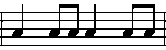 Общность интонаций основных тем служит основой для их постепенного сближения. Уже в самом начале разработки возникает новый тематический вариант, который является результатом синтеза главной темы с побочной. Подобное объединение тематизма является типичной чертой эпического симфонизма в целом и характерной особенностью тематического мышления Бородина в частности.Первая кульминация разработки строится на втором элементе главной партии, звучащем с молодецкой удалью. Далее, как естественное продолжение, следует проведение побочной темы в Des-dur, переключающее развитие в более спокойное русло. После этой передышки следует новая волна нарастания. Генеральной кульминацией разработки и, одновременно, началом репризы является мощное проведение главной темы у всего оркестра в ритмическом увеличении на fff.В репризе усиливается и углубляется изначальная сущность основных образов: главная тема становится еще более могучей (за счет добавления новых инструментов, присоединения аккордов, ритмического увеличения), побочная тема - еще мягче и нежнее. Энергичную заключительную тему обрамляют эпизоды, напоминающие разработку - со стремительным движением вперед и динамическим нагнетанием. Они стимулируют дальнейший рост богатырского образа: его новое проведение в коде звучит в четырехкратном ритмическом увеличении.Схема 1Схема 2Инструмент проверкиВариант 2Прочитайте отрывок из текста, описывающий структуру (композицию) Первой части Симфонии № 2 («Богатырской») А.П. Бородина. Рассмотрите 2 схемы.Запишите, какой информации недостает в тексте, чтобы выбрать схему, иллюстрирующий этот текст.На выполнение задания отводится 10 минут.__________________________________________________________________________________________________________________________________________________________________________________________________________________________________________________________________________________________________________…Инструмент проверкиЭкспозицияЭкспозицияЭкспозицияЭкспозиция[Разработка]Вст./ три волны развитияРепризаРепризаРепризаРеприза[Кода]Генер.Кульм.ГП[СП]ПП[ЗП][Разработка]Вст./ три волны развития[ГП][СП][ПП][ЗП][Кода]Генер.Кульм.hD[Разработка]Вст./ три волны развитияhКульм.Разр.Es[Кода]Генер.Кульм.ЭкспозицияЭкспозицияЭкспозицияЭкспозиция[Разработка]Вст. /три волны развитияРепризаРепризаРепризаРеприза[Кода]ГП[СП]ПП[ЗП][Разработка]Вст. /три волны развития[ГП][СП][ПП][ЗП][Кода]hD[Разработка]Вст. /три волны развитияhКульм.Разр.Es[Кода]Информации для выбора схемы не хватает1 балл/ 
проверка прекращенаВ какой тональности проходит Побочная партия в репризе / не указана тональность побочной партии в репризе формы2 баллаЯвляется ли Кода генеральной кульминацией I части / в какой части структуры/формы находится генеральная кульминация2 баллаСоблюдена норма времени (при наличии хотя бы одного верного ответа)1 баллМаксимальный балл6 баллов4-6 балловобучающийся продемонстрировал деятельность в соответствии с требованиями уровня II3-2 баллаобучающийся продемонстрировал выполнение отдельных операций в соответствии с требованиями уровня II1-0 балловобучающийся не продемонстрировал деятельность в соответствии с требованиями уровня IВ какой тональности проходит Побочная партия в репризе / не указана тональность побочной партии в репризе формы2 баллаЯвляется ли Кода генеральной кульминацией I части / в какой части структуры / формы находится генеральная кульминация2 баллаСоблюдена норма времени (при наличии хотя бы одного верного ответа)1 баллМаксимальный балл5 баллов